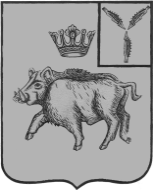 АДМИНИСТРАЦИЯБАЛТАЙСКОГО МУНИЦИПАЛЬНОГО РАЙОНА
САРАТОВСКОЙ ОБЛАСТИП О С Т А Н О В Л Е Н И Ес.БалтайО внесении изменений и дополнений в постановление администрации Балтайского муниципального района от 28.12.2020 № 457 «Об утверждении муниципальной программы «Развитие системы образования на территории Балтайского муниципального района»В соответствии со статьей 179 Бюджетного кодекса Российской Федерации, Положением о порядке принятия решений о разработке муниципальных программ на территории Балтайского муниципального района, их формирования и реализации, проведения оценки эффективности реализации муниципальных программ Балтайского муниципального района, утвержденным постановлением администрации Балтайского муниципального района от 14.04.2014 № 185, руководствуясь Уставом Балтайского муниципального района,ПОСТАНОВЛЯЮ:1.Внести в постановление администрации Балтайского муниципального района от 28.12.2020 № 457 «Об утверждении муниципальной программы «Развитие системы образования на территории Балтайского муниципального района» следующие изменения и дополнения:1.1.В приложении к постановлению:1)раздел «Объем и источники финансового обеспечения подпрограммы, в том числе по годам:» паспорта подпрограммы 2 изложить в следующей редакции:2)раздел «Объем и источники финансового обеспечения подпрограммы, в том числе по годам:» паспорта подпрограммы 3 изложить в следующей редакции:3)абзац седьмой раздела 2.1. подпрограммы № 3 изложить в следующей редакции: «В соответствии с общими приоритетными направлениями совершенствования системы дополнительного образования в Российской Федерации, закрепленными, в частности, Концепцией развития дополнительного образования детей до 2030 года, утвержденной распоряжением Правительства Российской Федерации от 31.03.2022 года № 678-р, Федеральным проектом «Успех каждого ребенка» национального проекта «Образование», государственной программой Российской Федерации «Развитие образования», утвержденной постановлением Правительства Российской Федерации от 26.12.2017 № 1642, Указом Президента Российской Федерации от 01.06.2012 № 761, Приказом Минпросвещения России от 03.09.2019 № 467 «Об утверждении Целевой модели развития региональных систем дополнительного образования детей», в целях обеспечения равной доступности качественного дополнительного образования для детей в Балтайском муниципальном районе обеспечивается персонифицированный учет и персонифицированное финансирование дополнительного образования детей, реализуемые посредством предоставления детям сертификатов, используемых детьми для обучения по дополнительным общеобразовательным программам. Финансовое обеспечение реализации дополнительных общеразвивающих программ для детей осуществляется в соответствии с положениями Федерального закона от 13 июля 2020 года № 189-ФЗ «О государственном (муниципальном) социальном заказе на оказание государственных (муниципальных) услуг в социальной сфере» (далее – Федеральный закон № 189-ФЗ), в том числе с применением предусмотренного пунктом 1 части 2 статьи 9 Федерального закона № 189-ФЗ способа отбора исполнителей услуг в рамках персонифицированного финансирования дополнительного образования детей. Реализуемый финансово-экономический механизм позволяет всем организациям, в том числе не являющимся муниципальными учреждениями, имеющим лицензию на ведение образовательной деятельности, получить равный доступ к бюджетному финансированию. С целью обеспечения использования социальных сертификатов на получение муниципальных услуг в социальной сфере отдел образования администрации Балтайского муниципального района руководствуется требованиями к условиям и порядку оказания муниципальных услуг в социальной сфере по реализации дополнительных общеразвивающих программ и ежегодно принимает программу персонифицированного финансирования дополнительного образования детей в Балтайском муниципальном районе.»;4)абзацы 24-36 подпрограммы № 3 раздела 2.2. подпрограммы № 3 изложить в следующей редакции:«-обеспечение функционирования общеобразовательных организаций и учреждений дополнительного образования в соответствии с санитарными нормами и правилами.Доля детей в возрасте от 5 до 18 лет, получающих дополнительное образование с использованием сертификата дополнительного образования, в общей численности детей, получающих дополнительное образование за счет бюджетных средств (за исключением обучающихся в образовательных организациях дополнительного образования детей со специальными наименованиями «детская школа искусств», «детская музыкальная школа», «детская хоровая школа», «детская художественная школа», «детская хореографическая школа», «детская театральная школа», «детская цирковая школа», «детская школа художественных ремесел» (далее - детские школы искусств).Характеризует степень внедрения механизма персонифицированного учета дополнительного образования детей.Определяется отношением числа детей в возрасте от 5 до 18 лет, использующих для получения дополнительного образования сертификаты дополнительного образования, к общей численности детей в возрасте от 5 до 18 лет, получающих дополнительное образование за счет бюджетных средств (за исключением обучающихся в детских школах искусств).Рассчитывается по формуле: Спдо= (Чспдо / Чобуч5-18)*100%, где:Чспдо – численность детей в возрасте от 5 до 18 лет, использующих для получения дополнительного образования сертификаты дополнительного образования;Чобуч 5-18 – общая численность детей в возрасте от 5 до 18 лет получающих дополнительное образование по программам, финансовое обеспечение которых осуществляется за счет бюджетных средств (за исключением обучающих в детских школах искусств) (пообъектный мониторинг).Доля детей в возрасте от 5 до 18 лет, обучающихся по дополнительным общеразвивающим программам за счет социального сертификата на получение муниципальной услуги в социальной сфере характеризует степень внедрения механизма персонифицированного финансирования и доступность дополнительного образования.Определяется отношением числа детей в возрасте от 5 до 18 лет, обучающихся по дополнительным общеразвивающим программам за счет социального сертификата на получение муниципальной услуги в социальной сфере, к общей численности детей в возрасте от 5 до 18 лет, проживающих на территории муниципалитета.Рассчитывается по формуле: Спф= (Чдспф / Ч5-18)*100%, где:Чдспф – общая численность детей, обучающихся по дополнительным общеразвивающим программам за счет социального сертификата на получение муниципальной услуги в социальной сфере;Ч5-18 - численность детей в возрасте от 5 до 18 лет, проживающих на территории муниципалитета.»;5)раздел подпрограммы 3 «Развитие системы дополнительного образования» приложения № 1 к муниципальной программе «Развитие системы образования на территории Балтайского муниципального района» изложить в следующей редакции:6)строку «Основное мероприятие 3.2.» приложения № 2 к муниципальной программе «Развитие системы образования на территории Балтайского муниципального района» дополнить абзацем следующего содержания:«Предполагает:-введение и обеспечение функционирования системы персонифицированного дополнительного образования детей, подразумевающей предоставление детям именных сертификатов персонифицированного дополнительного образования с возможность использования в рамках механизмов персонифицированного финансирования;-методическое и информационное сопровождение исполнителей услуг дополнительного образования, независимо от их формы собственности, семей и иных участников системы персонифицированного дополнительного образования.».2.Приложение № 3 к муниципальной программе «Развитие системы образования на территории Балтайского муниципального района» изложить в новой редакции согласно приложению.3.Настоящее постановление вступает в силу со дня его обнародования.4.Контроль за исполнением постановления возложить на начальника управления по социальным вопросам администрации Балтайского муниципального района.Глава Балтайскогомуниципального района                                                                 А.А.ГруновПриложение к постановлению администрации Балтайского муниципального районаот 14.06.2023 № 256Сведения об объемах и источниках финансового обеспечения Программы«Развитие системы образования на территории Балтайского муниципального района»Верно: начальник отдела делопроизводстваадминистрации Балтайскогомуниципального района					                 А.В.ПаксютоваОбъем и источники финансового обеспечения подпрограммы, в том числе по годам:расходы (тыс. руб.)расходы (тыс. руб.)расходы (тыс. руб.)расходы (тыс. руб.)расходы (тыс. руб.)расходы (тыс. руб.)Объем и источники финансового обеспечения подпрограммы, в том числе по годам:всего20212022202320242025Федеральный бюджет (прогнозно)59776,811688,711320,714490,311161,111116,0Областной бюджет (прогнозно)623067,3114397,0119972,4136877,7125335,8126484,4в т.ч. на проведение капитального и текущего ремонтов в муниципальных образовательных организациях5500,00,002000,03500,00,000,0Местный бюджет Балтайского муниципального района:108747,326909,028160,521302,416037,716037,7в т.ч. на проведение капитального и текущего ремонтов в муниципальных образовательных организациях202,30,0061,8140,50,000,0Внебюджетные источники10072,52650,03701,903720,60,00,0Объем и источники финансового обеспечения подпрограммы, в том числе по годам:расходы (тыс. руб.)расходы (тыс. руб.)расходы (тыс. руб.)расходы (тыс. руб.)расходы (тыс. руб.)расходы (тыс. руб.)Объем и источники финансового обеспечения подпрограммы, в том числе по годам:всего20212022202320242025Федеральный бюджет (прогнозно)0,00,00,00,00,00,0Областной бюджет (прогнозно)4591,91002,31690,61899,00,00,0в т.ч. сохранение достигнутых показателей повышения оплаты труда отдельных категорий работников бюджетной сферы;3963,91002,31382,61579,00,00,0Местный бюджет Балтайского муниципального района:16457,35128,46540,05088,93826,63826,6Внебюджетные источники0,00,00,00,00,00,0№ п/пНаименование программы, наименование показателяЕдиница измеренияЕдиница измеренияЗначение показателейЗначение показателейЗначение показателейЗначение показателей№ п/пНаименование программы, наименование показателяЕдиница измеренияЕдиница измерения2021202220232024Подпрограмма 3 «Развитие системы дополнительного образования»Подпрограмма 3 «Развитие системы дополнительного образования»Подпрограмма 3 «Развитие системы дополнительного образования»Подпрограмма 3 «Развитие системы дополнительного образования»Подпрограмма 3 «Развитие системы дополнительного образования»Подпрограмма 3 «Развитие системы дополнительного образования»Подпрограмма 3 «Развитие системы дополнительного образования»Подпрограмма 3 «Развитие системы дополнительного образования»Показатель 1 Среднегодовая численность детей в возрасте от 5 до 18 лет, охваченных программами дополнительного образования на базе учреждений дополнительного образования (по итогам календарного годаПоказатель 1 Среднегодовая численность детей в возрасте от 5 до 18 лет, охваченных программами дополнительного образования на базе учреждений дополнительного образования (по итогам календарного годаЧел.527530530540Показатель 2 Доля детей в возрасте от 5 до 18 лет, получающих дополнительное образование с использованием сертификата дополнительного образования, в общей численности детей, получающих дополнительное образование за счет бюджетных средствПоказатель 2 Доля детей в возрасте от 5 до 18 лет, получающих дополнительное образование с использованием сертификата дополнительного образования, в общей численности детей, получающих дополнительное образование за счет бюджетных средств%737577,178,1Показатель 3 Доля детей в возрасте от 5 до 18 лет, использующих сертификаты дополнительного образования в статусе сертификатов персонифицированного финансированияПоказатель 3 Доля детей в возрасте от 5 до 18 лет, использующих сертификаты дополнительного образования в статусе сертификатов персонифицированного финансирования%10101515НаименованиеОтветственный исполнитель (соисполнитель, участник)Источники финансированияОбъемыфинансирования, всего тыс. руб.в том числе по годам реализации, тыс. руб.в том числе по годам реализации, тыс. руб.в том числе по годам реализации, тыс. руб.в том числе по годам реализации, тыс. руб.в том числе по годам реализации, тыс. руб.НаименованиеОтветственный исполнитель (соисполнитель, участник)Источники финансированияОбъемыфинансирования, всего тыс. руб.20212022202320242025123456789Муниципальная программа «Развитие системы образования на территории Балтайского муниципального района»Отдел образования администрации Балтайского муниципального районавсего1116800,9214227,9226875,1296540,9187550,6191606,4Муниципальная программа «Развитие системы образования на территории Балтайского муниципального района»Отдел образования администрации Балтайского муниципального районафедеральный бюджет (прогнозно)119574,711688,711320,774288,211161,111116,0Муниципальная программа «Развитие системы образования на территории Балтайского муниципального района»Отдел образования администрации Балтайского муниципального районаобластной бюджет (прогнозно)770441,4144932,7153421,2173907,4148515,7149664,4Муниципальная программа «Развитие системы образования на территории Балтайского муниципального района»Отдел образования администрации Балтайского муниципального районав т.ч. сохранение достигнутых показателей повышения оплаты труда отдельных категорий работников бюджетной сферы;3963,91002,31382,61579,00,00,0Муниципальная программа «Развитие системы образования на территории Балтайского муниципального района»Отдел образования администрации Балтайского муниципального районав т.ч. на проведение капитального и текущего ремонтов муниципальных образовательных организациях9500,00,04000,05500,00,00,0Муниципальная программа «Развитие системы образования на территории Балтайского муниципального района»Отдел образования администрации Балтайского муниципального районаместный бюджет Балтайского муниципального района201984,850356,554065,838862,727873,830826,0Муниципальная программа «Развитие системы образования на территории Балтайского муниципального района»Отдел образования администрации Балтайского муниципального районав т.ч. на проведение капитального и текущего ремонтов муниципальных образовательных организациях264,10,0123,6140,50,00,0Муниципальная программа «Развитие системы образования на территории Балтайского муниципального района»Отдел образования администрации Балтайского муниципального районавнебюджетные источники24800,07250,08067,49482,60,00,0Реализация мероприятий по модернизации школьных систем образованияАдминистрация Балтайского муниципального районавсего67188,60,00,067188,60,00,0Реализация мероприятий по модернизации школьных систем образованияАдминистрация Балтайского муниципального районафедеральный бюджет (прогнозно)59797,90,00,059797,90,00,0Реализация мероприятий по модернизации школьных систем образованияАдминистрация Балтайского муниципального районаобластной бюджет (прогнозно)0,00,00,07390,70,00,0Реализация мероприятий по модернизации школьных систем образованияАдминистрация Балтайского муниципального районаобластной бюджет (прогнозно)0,00,00,07390,70,00,0Реализация мероприятий по модернизации школьных систем образованияАдминистрация Балтайского муниципального районаместный бюджет Балтайского муниципального района0,00,00,00,00,00,0Реализация мероприятий по модернизации школьных систем образованияАдминистрация Балтайского муниципального районаместный бюджет Балтайского муниципального района0,00,00,00,00,00,0Подпрограмма 1 «Развитие системы дошкольного образования»Отдел образования администрации Балтайского муниципального района, дошкольные образовательные организации Балтайского муниципального районавсего219191,052452,555434,045973,431189,434141,7Подпрограмма 1 «Развитие системы дошкольного образования»Отдел образования администрации Балтайского муниципального района, дошкольные образовательные организации Балтайского муниципального районафедеральный бюджет (прогнозно)0,00,00,00,00,00,0Подпрограмма 1 «Развитие системы дошкольного образования»Отдел образования администрации Балтайского муниципального района, дошкольные образовательные организации Балтайского муниципального районаобластной бюджет (прогнозно)135391,529533,431758,227740,023179,923180,0Подпрограмма 1 «Развитие системы дошкольного образования»Отдел образования администрации Балтайского муниципального района, дошкольные образовательные организации Балтайского муниципального районав т.ч. на проведение капитального и текущего ремонтов муниципальных образовательных организациях4000,00,02000,02000,00,00,0Подпрограмма 1 «Развитие системы дошкольного образования»Отдел образования администрации Балтайского муниципального района, дошкольные образовательные организации Балтайского муниципального районаместный бюджет Балтайского муниципального района69072,018319,119310,312471,48009,510961,7Подпрограмма 1 «Развитие системы дошкольного образования»Отдел образования администрации Балтайского муниципального района, дошкольные образовательные организации Балтайского муниципального районавнебюджетные источники14727,54600,04365,55762,00,00,0Основное мероприятие 1.1Отдел образования администрации Балтайского муниципального  района, дошкольные образовательные организации Балтайского муниципального районавсего188999,245110,446460,235794,029341,232293,4Обеспечение предоставления качественного дошкольного образования (оплата труда, услуги связи, ТЭРы, капитальные и текущие ремонты, создание безопасных условий пребывания воспитанников, укрепление материально-технической базы, участие в семинарах, конкурсах районного и областного уровней)Отдел образования администрации Балтайского муниципального  района, дошкольные образовательные организации Балтайского муниципального районафедеральный бюджет (прогнозно)0,00,00,00,00,00,0Обеспечение предоставления качественного дошкольного образования (оплата труда, услуги связи, ТЭРы, капитальные и текущие ремонты, создание безопасных условий пребывания воспитанников, укрепление материально-технической базы, участие в семинарах, конкурсах районного и областного уровней)Отдел образования администрации Балтайского муниципального  района, дошкольные образовательные организации Балтайского муниципального районаобластной бюджет (прогнозно)121074,127208,927538,723663,121331,721331,7Обеспечение предоставления качественного дошкольного образования (оплата труда, услуги связи, ТЭРы, капитальные и текущие ремонты, создание безопасных условий пребывания воспитанников, укрепление материально-технической базы, участие в семинарах, конкурсах районного и областного уровней)Отдел образования администрации Балтайского муниципального  района, дошкольные образовательные организации Балтайского муниципального районаобластной бюджет (прогнозно)121074,127208,927538,723663,121331,721331,7Обеспечение предоставления качественного дошкольного образования (оплата труда, услуги связи, ТЭРы, капитальные и текущие ремонты, создание безопасных условий пребывания воспитанников, укрепление материально-технической базы, участие в семинарах, конкурсах районного и областного уровней)Отдел образования администрации Балтайского муниципального  района, дошкольные образовательные организации Балтайского муниципального районаместный бюджет Балтайского муниципального  района 67925,117901,518921,512130,98009,510961,7Обеспечение предоставления качественного дошкольного образования (оплата труда, услуги связи, ТЭРы, капитальные и текущие ремонты, создание безопасных условий пребывания воспитанников, укрепление материально-технической базы, участие в семинарах, конкурсах районного и областного уровней)Отдел образования администрации Балтайского муниципального  района, дошкольные образовательные организации Балтайского муниципального районаместный бюджет Балтайского муниципального  района 67925,117901,518921,512130,98009,510961,7Обеспечение предоставления качественного дошкольного образования (оплата труда, услуги связи, ТЭРы, капитальные и текущие ремонты, создание безопасных условий пребывания воспитанников, укрепление материально-технической базы, участие в семинарах, конкурсах районного и областного уровней)Отдел образования администрации Балтайского муниципального  района, дошкольные образовательные организации Балтайского муниципального районавнебюджетные источники 0,00,00,00,00,00,0Основное мероприятие 1.2Отдел образования администрации Балтайского муниципального  района, дошкольные образовательные организации Балтайского муниципального районавсего16487,04980,24638,06164,3352,2352,3Финансирование расходов за присмотр и уход за детьми в муниципальных образовательных организациях, реализующих основную общеобразовательную программу дошкольного образованияОтдел образования администрации Балтайского муниципального  района, дошкольные образовательные организации Балтайского муниципального районафедеральный бюджет (прогнозно)0,00,00,00,00,00,0Финансирование расходов за присмотр и уход за детьми в муниципальных образовательных организациях, реализующих основную общеобразовательную программу дошкольного образованияОтдел образования администрации Балтайского муниципального  района, дошкольные образовательные организации Балтайского муниципального районаобластной бюджет (прогнозно)1663,9334,6272,5352,3352,2352,3Финансирование расходов за присмотр и уход за детьми в муниципальных образовательных организациях, реализующих основную общеобразовательную программу дошкольного образованияОтдел образования администрации Балтайского муниципального  района, дошкольные образовательные организации Балтайского муниципального районаместный бюджет Балтайского муниципального  района95,645,60,050,00,00,0Финансирование расходов за присмотр и уход за детьми в муниципальных образовательных организациях, реализующих основную общеобразовательную программу дошкольного образованияОтдел образования администрации Балтайского муниципального  района, дошкольные образовательные организации Балтайского муниципального районавнебюджетные источники14727,54600,04365,55762,00,00,0Основное мероприятие 1.3Отдел образования администрации Балтайского муниципального  района, дошкольные образовательные организации Балтайского муниципального районавсего 7725,91617,91620,01496,01496,01496,0Компенсация родительской платы за присмотр и уход за детьми в  образовательных организациях, реализующих основную общеобразовательную программу дошкольного образованияОтдел образования администрации Балтайского муниципального  района, дошкольные образовательные организации Балтайского муниципального районафедеральный бюджет (прогнозно)0,0Компенсация родительской платы за присмотр и уход за детьми в  образовательных организациях, реализующих основную общеобразовательную программу дошкольного образованияОтдел образования администрации Балтайского муниципального  района, дошкольные образовательные организации Балтайского муниципального районаобластной бюджет (прогнозно)7725,91617,91620,01496,01496,01496,0Компенсация родительской платы за присмотр и уход за детьми в  образовательных организациях, реализующих основную общеобразовательную программу дошкольного образованияОтдел образования администрации Балтайского муниципального  района, дошкольные образовательные организации Балтайского муниципального районаместный бюджет Балтайского муниципального  района0,00,00,00,00,00,0Компенсация родительской платы за присмотр и уход за детьми в  образовательных организациях, реализующих основную общеобразовательную программу дошкольного образованияОтдел образования администрации Балтайского муниципального  района, дошкольные образовательные организации Балтайского муниципального районавнебюджетные источники0,00,00,00,00,00,0Основное мероприятие 1.4Отдел образования администрации Балтайского муниципального  района, дошкольные образовательные организации Балтайского муниципального районавсего 4123,70,02061,82061,90,00,0Проведение капитального и текущего ремонтов муниципальных образовательных организацияхОтдел образования администрации Балтайского муниципального  района, дошкольные образовательные организации Балтайского муниципального районафедеральный бюджет (прогнозно)0,00,00,00,00,00,0Проведение капитального и текущего ремонтов муниципальных образовательных организацияхОтдел образования администрации Балтайского муниципального  района, дошкольные образовательные организации Балтайского муниципального районаобластной бюджет (прогнозно)4000,00,02000,02000,00,00,0Проведение капитального и текущего ремонтов муниципальных образовательных организацияхОтдел образования администрации Балтайского муниципального  района, дошкольные образовательные организации Балтайского муниципального районав т.ч. на проведение капитального и текущего ремонтов муниципальных образовательных организациях4000,00,02000,02000,00,00,0Проведение капитального и текущего ремонтов муниципальных образовательных организацияхОтдел образования администрации Балтайского муниципального  района, дошкольные образовательные организации Балтайского муниципального районаместный бюджет Балтайского муниципального  района123,70,061,861,90,00,0Проведение капитального и текущего ремонтов муниципальных образовательных организацияхОтдел образования администрации Балтайского муниципального  района, дошкольные образовательные организации Балтайского муниципального районав т.ч. на проведение капитального и текущего ремонтов муниципальных образовательных организациях123,70,061,861,90,00,0Проведение капитального и текущего ремонтов муниципальных образовательных организацияхОтдел образования администрации Балтайского муниципального  района, дошкольные образовательные организации Балтайского муниципального районавнебюджетные источники0,00,00,00,00,00,0Основное мероприятие 1.5Отдел образования  администрации Балтайского муниципального  районавсего1855,2744,0654,0457,20,00,0Оснащение и укрепление материально-технической базы образовательных организацийОтдел образования  администрации Балтайского муниципального  районаобластной бюджет (прогнозно)927,6372,0327,0228,60,00,0Оснащение и укрепление материально-технической базы образовательных организацийОтдел образования  администрации Балтайского муниципального  районаместный бюджет Балтайского муниципального  района927,6372,0327,0228,60,00,0Оснащение и укрепление материально-технической базы образовательных организацийОтдел образования  администрации Балтайского муниципального  районавнебюджетные источники0,00,00,00,00,00,0Подпрограмма 2 «Развитие системы общего образования»Отдел образования администрации Балтайского муниципального  района, общеобразовательные организации Балтайского муниципального районавсего801363,9155644,7163155,5176391,0152534,6153638,1Подпрограмма 2 «Развитие системы общего образования»Отдел образования администрации Балтайского муниципального  района, общеобразовательные организации Балтайского муниципального районафедеральный бюджет (прогнозно)59776,811688,711320,714490,311161,111116,0Подпрограмма 2 «Развитие системы общего образования»Отдел образования администрации Балтайского муниципального  района, общеобразовательные организации Балтайского муниципального районаобластной бюджет (прогнозно)623067,3114397,0119972,4136877,7125335,8126484,4Подпрограмма 2 «Развитие системы общего образования»Отдел образования администрации Балтайского муниципального  района, общеобразовательные организации Балтайского муниципального районаобластной бюджет (прогнозно)623067,3114397,0119972,4136877,7125335,8126484,4Подпрограмма 2 «Развитие системы общего образования»Отдел образования администрации Балтайского муниципального  района, общеобразовательные организации Балтайского муниципального районав т.ч. на проведение капитального и текущего ремонтов муниципальных образовательных организациях5500,00,02000,03500,00,00,0Подпрограмма 2 «Развитие системы общего образования»Отдел образования администрации Балтайского муниципального  района, общеобразовательные организации Балтайского муниципального районаместный бюджет Балтайского муниципального  района108447,326909,028160,521302,416037,716037,7Подпрограмма 2 «Развитие системы общего образования»Отдел образования администрации Балтайского муниципального  района, общеобразовательные организации Балтайского муниципального районав т.ч. на проведение капитального и текущего ремонтов муниципальных образовательных организациях202,30,061,8140,50,00,0Подпрограмма 2 «Развитие системы общего образования»Отдел образования администрации Балтайского муниципального  района, общеобразовательные организации Балтайского муниципального районавнебюджетные источники10072,52650,03701,93720,60,00,0Основное мероприятие 2.1Отдел образования администрации Балтайского муниципального  района, образовательные организации Балтайского муниципального районавсего659564,9133783,5137504,3135602,9126337,1126337,1Обеспечение государственных гарантий прав граждан на получение общедоступного и бесплатного дошкольного, начального, основного, среднего общего образования в муниципальных общеобразовательных организациях в рамках муниципального задания (оплата труда, услуги связи, ТЭРы, укрепление материально-технической базы, организация и проведение государственной итоговой аттестации, капитальный и текущий ремонт, мониторинг качества общего и дополнительного образования, проведение мероприятий, посвященных Дню учителя), создание современных условий обучения в муниципальных общеобразовательных организацияхОтдел образования администрации Балтайского муниципального  района, образовательные организации Балтайского муниципального районафедеральный бюджет (прогнозно)0,00,00,00,00,00,0Обеспечение государственных гарантий прав граждан на получение общедоступного и бесплатного дошкольного, начального, основного, среднего общего образования в муниципальных общеобразовательных организациях в рамках муниципального задания (оплата труда, услуги связи, ТЭРы, укрепление материально-технической базы, организация и проведение государственной итоговой аттестации, капитальный и текущий ремонт, мониторинг качества общего и дополнительного образования, проведение мероприятий, посвященных Дню учителя), создание современных условий обучения в муниципальных общеобразовательных организацияхОтдел образования администрации Балтайского муниципального  района, образовательные организации Балтайского муниципального районаобластной бюджет (прогнозно)556394,4108100,4110956,4115322,4111007,6111007,6Обеспечение государственных гарантий прав граждан на получение общедоступного и бесплатного дошкольного, начального, основного, среднего общего образования в муниципальных общеобразовательных организациях в рамках муниципального задания (оплата труда, услуги связи, ТЭРы, укрепление материально-технической базы, организация и проведение государственной итоговой аттестации, капитальный и текущий ремонт, мониторинг качества общего и дополнительного образования, проведение мероприятий, посвященных Дню учителя), создание современных условий обучения в муниципальных общеобразовательных организацияхОтдел образования администрации Балтайского муниципального  района, образовательные организации Балтайского муниципального районаобластной бюджет (прогнозно)556394,4108100,4110956,4115322,4111007,6111007,6Обеспечение государственных гарантий прав граждан на получение общедоступного и бесплатного дошкольного, начального, основного, среднего общего образования в муниципальных общеобразовательных организациях в рамках муниципального задания (оплата труда, услуги связи, ТЭРы, укрепление материально-технической базы, организация и проведение государственной итоговой аттестации, капитальный и текущий ремонт, мониторинг качества общего и дополнительного образования, проведение мероприятий, посвященных Дню учителя), создание современных условий обучения в муниципальных общеобразовательных организацияхОтдел образования администрации Балтайского муниципального  района, образовательные организации Балтайского муниципального районаместный бюджет Балтайского муниципального  района103170,525683,126547,920280,515329,515329,5Обеспечение государственных гарантий прав граждан на получение общедоступного и бесплатного дошкольного, начального, основного, среднего общего образования в муниципальных общеобразовательных организациях в рамках муниципального задания (оплата труда, услуги связи, ТЭРы, укрепление материально-технической базы, организация и проведение государственной итоговой аттестации, капитальный и текущий ремонт, мониторинг качества общего и дополнительного образования, проведение мероприятий, посвященных Дню учителя), создание современных условий обучения в муниципальных общеобразовательных организацияхОтдел образования администрации Балтайского муниципального  района, образовательные организации Балтайского муниципального районаместный бюджет Балтайского муниципального  района103170,525683,126547,920280,515329,515329,5Обеспечение государственных гарантий прав граждан на получение общедоступного и бесплатного дошкольного, начального, основного, среднего общего образования в муниципальных общеобразовательных организациях в рамках муниципального задания (оплата труда, услуги связи, ТЭРы, укрепление материально-технической базы, организация и проведение государственной итоговой аттестации, капитальный и текущий ремонт, мониторинг качества общего и дополнительного образования, проведение мероприятий, посвященных Дню учителя), создание современных условий обучения в муниципальных общеобразовательных организацияхОтдел образования администрации Балтайского муниципального  района, образовательные организации Балтайского муниципального районавнебюджетные источники0,00,00,00,00,00,0Основное мероприятие 2.2Отдел образования администрации Балтайского муниципального  района, общеобразовательные организации Балтайского муниципального районавсего18103,73816,15178,55560,11774,51774,5Предоставление питания обучающимся в муниципальных общеобразовательных организация, реализующих образовательные программы начального общего, основного общего, среднего общего образованияОтдел образования администрации Балтайского муниципального  района, общеобразовательные организации Балтайского муниципального районафедеральный бюджет (прогнозно)0,00,00,00,00,00,0Предоставление питания обучающимся в муниципальных общеобразовательных организация, реализующих образовательные программы начального общего, основного общего, среднего общего образованияОтдел образования администрации Балтайского муниципального  района, общеобразовательные организации Балтайского муниципального районаобластной бюджет (прогнозно)7500,81044,71132,61774,51774,51774,5Предоставление питания обучающимся в муниципальных общеобразовательных организация, реализующих образовательные программы начального общего, основного общего, среднего общего образованияОтдел образования администрации Балтайского муниципального  района, общеобразовательные организации Балтайского муниципального районаместный бюджет Балтайского муниципального  района 530,4121,4344,065,00,00,0Предоставление питания обучающимся в муниципальных общеобразовательных организация, реализующих образовательные программы начального общего, основного общего, среднего общего образованияОтдел образования администрации Балтайского муниципального  района, общеобразовательные организации Балтайского муниципального районавнебюджетные источники10072,52650,03701,93720,60,00,0Основное мероприятие 2.3Отдел образования администрации Балтайского муниципального  районавсего1908,590,5215,8185,8708,2708,2Обеспечение персонифицированного финансирования дополнительного образования детейОтдел образования администрации Балтайского муниципального  районафедеральный бюджет (прогнозно)0,00,00,00,00,0Обеспечение персонифицированного финансирования дополнительного образования детейОтдел образования администрации Балтайского муниципального  районаобластной бюджет (прогнозно)0,0Обеспечение персонифицированного финансирования дополнительного образования детейОтдел образования администрации Балтайского муниципального  районаместный бюджет Балтайского муниципального  района1908,590,5215,8185,8708,2708,2Обеспечение персонифицированного финансирования дополнительного образования детейОтдел образования администрации Балтайского муниципального  районавнебюджетные источники0,00,00,00,00,00,0Основное мероприятие 2.4Отдел образования администрации Балтайского муниципального  районавсего29322,82662,84223,710770,311666,012820,2Реализация муниципальной программы  в целях выполнения Федерального проекта «Современная школа»Отдел образования администрации Балтайского муниципального  районафедеральный бюджет (прогнозно)0,00,00,00,00,00,0Реализация муниципальной программы  в целях выполнения Федерального проекта «Современная школа»Отдел образования администрации Балтайского муниципального  районаобластной бюджет (прогнозно)29322,82662,84223,710770,311666,012820,2Реализация муниципальной программы  в целях выполнения Федерального проекта «Современная школа»Отдел образования администрации Балтайского муниципального  районав т.ч. Обеспечение условий для создания центров образования цифрового и гманитарного профиля детей11932,22091,62272,03905,73662,93662,9Реализация муниципальной программы  в целях выполнения Федерального проекта «Современная школа»Отдел образования администрации Балтайского муниципального  районаместный бюджет Балтайского муниципального  района 0,00,00,00,00,00,0Реализация муниципальной программы  в целях выполнения Федерального проекта «Современная школа»Отдел образования администрации Балтайского муниципального  районавнебюджетные источники0,00,00,00,00,00,0Основное мероприятие 2.5Отдел образования администрации Балтайского муниципального  районавсего736,00,00,0318,4417,6417,6Внедрение целевой модели цифровой образовательной среды в общеобразовательных организацияхОтдел образования администрации Балтайского муниципального  районафедеральный бюджет (прогнозно)0,00,00,00,00,00,0Внедрение целевой модели цифровой образовательной среды в общеобразовательных организацияхОтдел образования администрации Балтайского муниципального  районаобластной бюджет (прогнозно)736,00,00,0318,4417,6417,6Внедрение целевой модели цифровой образовательной среды в общеобразовательных организацияхОтдел образования администрации Балтайского муниципального  районаместный бюджет Балтайского муниципального  района0,00,00,00,00,00,0Внедрение целевой модели цифровой образовательной среды в общеобразовательных организацияхОтдел образования администрации Балтайского муниципального  районавнебюджетные источники0,00,00,00,00,00,0Основное мероприятие 2.6Отдел образования администрации Балтайского муниципального  районавсего 31485,98653,37633,67599,57599,57599,5Ежемесячное денежное вознаграждение за классное руководство педагогическим работникам муниципальных общеобразовательных организацийОтдел образования администрации Балтайского муниципального  районафедеральный бюджет (прогнозно)31485,98653,37633,67599,57599,57599,5Ежемесячное денежное вознаграждение за классное руководство педагогическим работникам муниципальных общеобразовательных организацийОтдел образования администрации Балтайского муниципального  районаобластной бюджет (прогнозно)0,00,00,00,00,00,0Ежемесячное денежное вознаграждение за классное руководство педагогическим работникам муниципальных общеобразовательных организацийОтдел образования администрации Балтайского муниципального  районаместный бюджет Балтайского муниципального  района0,00,00,00,00,00,0Ежемесячное денежное вознаграждение за классное руководство педагогическим работникам муниципальных общеобразовательных организацийОтдел образования администрации Балтайского муниципального  районавнебюджетные источники0,00,00,00,00,00,0Основное мероприятие 2.7Отдел образования администрации Балтайского муниципального  районавсего 14921,23410,53507,14001,84001,83951,1Организация бесплатного горячего питания обучающихся, получающих начальное общее образование в муниципальных образовательных организацияхОтдел образования администрации Балтайского муниципального  районафедеральный бюджет (прогнозно)13279,93035,43121,33561,63561,63516,5Организация бесплатного горячего питания обучающихся, получающих начальное общее образование в муниципальных образовательных организацияхОтдел образования администрации Балтайского муниципального  районаобластной бюджет (прогнозно)1641,3375,1385,8440,2440,2434,6Организация бесплатного горячего питания обучающихся, получающих начальное общее образование в муниципальных образовательных организацияхОтдел образования администрации Балтайского муниципального  районаместный бюджет Балтайского муниципального  района0,00,00,00,00,00,0Организация бесплатного горячего питания обучающихся, получающих начальное общее образование в муниципальных образовательных организацияхОтдел образования администрации Балтайского муниципального  районавнебюджетные источники0,00,00,00,00,00,0Основное мероприятие 2.8 Благоустройство территорий общеобразовательных учрежденийОтдел образования администрации Балтайского муниципального  районавсего 1200,01200,00,00,00,00,0Основное мероприятие 2.8 Благоустройство территорий общеобразовательных учрежденийОтдел образования администрации Балтайского муниципального  районафедеральный бюджет (прогнозно)0,00,00,00,00,00,0Основное мероприятие 2.8 Благоустройство территорий общеобразовательных учрежденийОтдел образования администрации Балтайского муниципального  районаобластной бюджет (прогнозно)1200,01200,00,00,00,00,0Основное мероприятие 2.8 Благоустройство территорий общеобразовательных учрежденийОтдел образования администрации Балтайского муниципального  районаместный бюджет Балтайского муниципального  района0,00,00,00,00,00,0Основное мероприятие 2.8 Благоустройство территорий общеобразовательных учрежденийОтдел образования администрации Балтайского муниципального  районавнебюджетные источники0,00,00,00,00,00,0Основное мероприятие 2.9Отдел образования администрации Балтайского муниципального  района, дошкольные образовательные организации Балтайского муниципального районавсего12009,53153,63638,65217,30,00,0Проведение капитального и текущего ремонтов муниципальных образовательных организацияхОтдел образования администрации Балтайского муниципального  района, дошкольные образовательные организации Балтайского муниципального районафедеральный бюджет (прогнозно)6307,23153,61576,81576,80,00,0Проведение капитального и текущего ремонтов муниципальных образовательных организацияхОтдел образования администрации Балтайского муниципального  района, дошкольные образовательные организации Балтайского муниципального районаобластной бюджет (прогнозно)5500,00,02000,03500,00,00,0Проведение капитального и текущего ремонтов муниципальных образовательных организацияхОтдел образования администрации Балтайского муниципального  района, дошкольные образовательные организации Балтайского муниципального районав т.ч. на проведение капитального и текущего ремонтов муниципальных образовательных организациях5500,00,02000,03500,00,00,0Проведение капитального и текущего ремонтов муниципальных образовательных организацияхОтдел образования администрации Балтайского муниципального  района, дошкольные образовательные организации Балтайского муниципального районаместный бюджет Балтайского муниципального  района202,30,061,8140,50,00,0Проведение капитального и текущего ремонтов муниципальных образовательных организацияхОтдел образования администрации Балтайского муниципального  района, дошкольные образовательные организации Балтайского муниципального районав т.ч. на проведение капитального и текущего ремонтов муниципальных образовательных организациях404,6202,361,8140,50,00,0Проведение капитального и текущего ремонтов муниципальных образовательных организацияхОтдел образования администрации Балтайского муниципального  района, дошкольные образовательные организации Балтайского муниципального районавнебюджетные источники0,00,00,00,00,00,0Основное мероприятие 2.10Отдел образования  администрации Балтайского муниципального  районавсего 5226,42028,01982,01216,40,00,0Оснащение и укрепление материально-технической базы образовательных организацийОтдел образования  администрации Балтайского муниципального  районафедеральный бюджет (прогнозно)0,00,00,00,00,00,0Оснащение и укрепление материально-технической базы образовательных организацийОтдел образования  администрации Балтайского муниципального  районаобластной бюджет (прогнозно)2613,21014,0991,0608,20,00,0Оснащение и укрепление материально-технической базы образовательных организацийОтдел образования  администрации Балтайского муниципального  районаместный бюджет Балтайского муниципального  района2613,21014,0991,0608,20,00,0Оснащение и укрепление материально-технической базы образовательных организацийОтдел образования  администрации Балтайского муниципального  районавнебюджетные источники0,00,00,00,00,00,0Основное мероприятие 2.11Отдел образования администрации Балтайского муниципального  районавсего2636,90,0848,71788,20,00,0Обеспечение деятельности советников директора по воспитанию и взаимодействию с детскими объединениями в общеобразовательных организацияхОтдел образования администрации Балтайского муниципального  районафедеральный бюджет (прогнозно)2318,20,0565,81752,40,00,0Обеспечение деятельности советников директора по воспитанию и взаимодействию с детскими объединениями в общеобразовательных организацияхОтдел образования администрации Балтайского муниципального  районаобластной бюджет (прогнозно)318,7282,935,80,00,0Обеспечение деятельности советников директора по воспитанию и взаимодействию с детскими объединениями в общеобразовательных организацияхОтдел образования администрации Балтайского муниципального  районаместный бюджет Балтайского муниципального  района0,00,00,0Обеспечение деятельности советников директора по воспитанию и взаимодействию с детскими объединениями в общеобразовательных организацияхОтдел образования администрации Балтайского муниципального  районавнебюджетные источники0,00,00,00,00,00,0Основное мероприятие 2.12Отдел образования администрации Балтайского муниципального  районавсего100,50,010,852,329,929,9Компенсация стоимости горячего питания родителям(законным представителям) обучающимся по  образовательным программам начального общего образования на дому детей-инвалидов и детей, нуждающихся в длительном лечении,которые по состоянию здоровья временно или постоянно не могут посещать образовательную организациюОтдел образования администрации Балтайского муниципального  районафедеральный бюджет (прогнозно)0,00,00,00,00,00,0Компенсация стоимости горячего питания родителям(законным представителям) обучающимся по  образовательным программам начального общего образования на дому детей-инвалидов и детей, нуждающихся в длительном лечении,которые по состоянию здоровья временно или постоянно не могут посещать образовательную организациюОтдел образования администрации Балтайского муниципального  районаобластной бюджет (прогнозно)100,50,010,829,929,929,9Компенсация стоимости горячего питания родителям(законным представителям) обучающимся по  образовательным программам начального общего образования на дому детей-инвалидов и детей, нуждающихся в длительном лечении,которые по состоянию здоровья временно или постоянно не могут посещать образовательную организациюОтдел образования администрации Балтайского муниципального  районаместный бюджет Балтайского муниципального  района 22,40,00,0Компенсация стоимости горячего питания родителям(законным представителям) обучающимся по  образовательным программам начального общего образования на дому детей-инвалидов и детей, нуждающихся в длительном лечении,которые по состоянию здоровья временно или постоянно не могут посещать образовательную организациюОтдел образования администрации Балтайского муниципального  районавнебюджетные источники 0,00,00,00,00,00,0Основное мероприятие 2.13Отдел образования  администрации Балтайского муниципального  районавсего4078,00,00,04078,00,00,0Обеспечение условий для реализации мероприятий по модернизации школьной системы образованияОтдел образования  администрации Балтайского муниципального  районафедеральный бюджет (прогнозно)0,00,00,00,00,00,0Обеспечение условий для реализации мероприятий по модернизации школьной системы образованияОтдел образования  администрации Балтайского муниципального  районаобластной бюджет (прогнозно)4078,00,00,04078,00,00,0Обеспечение условий для реализации мероприятий по модернизации школьной системы образованияОтдел образования  администрации Балтайского муниципального  районаместный бюджет Балтайского муниципального  района0,00,00,0Обеспечение условий для реализации мероприятий по модернизации школьной системы образованияОтдел образования  администрации Балтайского муниципального  районавнебюджетные источники0,00,00,00,00,00,0Подпрограмма 3 «Развитие системы дополнительного образования»Отдел образования администрации Балтайского муниципального  района, общеобразовательные организации Балтайского муниципального районавсего29002,46130,78230,66987,93826,63826,6Подпрограмма 3 «Развитие системы дополнительного образования»Отдел образования администрации Балтайского муниципального  района, общеобразовательные организации Балтайского муниципального районафедеральный бюджет (прогнозно)0,00,00,00,00,00,0Подпрограмма 3 «Развитие системы дополнительного образования»Отдел образования администрации Балтайского муниципального  района, общеобразовательные организации Балтайского муниципального районаобластной бюджет (прогнозно)4591,91002,31690,61899,00,00,0Подпрограмма 3 «Развитие системы дополнительного образования»Отдел образования администрации Балтайского муниципального  района, общеобразовательные организации Балтайского муниципального районаобластной бюджет (прогнозно)4591,91002,31690,61899,00,00,0Подпрограмма 3 «Развитие системы дополнительного образования»Отдел образования администрации Балтайского муниципального  района, общеобразовательные организации Балтайского муниципального районав т.ч. сохранение достигнутых показателей повышения оплаты труда отдельных категорий работников бюджетной сферы;3963,91002,31382,61579,00,00,0Подпрограмма 3 «Развитие системы дополнительного образования»Отдел образования администрации Балтайского муниципального  района, общеобразовательные организации Балтайского муниципального районав т.ч. сохранение достигнутых показателей повышения оплаты труда отдельных категорий работников бюджетной сферы;3963,91002,31382,61579,00,00,0Подпрограмма 3 «Развитие системы дополнительного образования»Отдел образования администрации Балтайского муниципального  района, общеобразовательные организации Балтайского муниципального районаместный бюджет Балтайского муниципального  района16757,35128,46540,05088,93826,63826,6Подпрограмма 3 «Развитие системы дополнительного образования»Отдел образования администрации Балтайского муниципального  района, общеобразовательные организации Балтайского муниципального районаместный бюджет Балтайского муниципального  района16757,35128,46540,05088,93826,63826,6Подпрограмма 3 «Развитие системы дополнительного образования»Отдел образования администрации Балтайского муниципального  района, общеобразовательные организации Балтайского муниципального районавнебюджетные источники0,00,00,00,00,00,0Основное мероприятие 3.1Отдел образования администрации Балтайского муниципального  района, общеобразовательные организации Балтайского муниципального районавсего17839,65783,96834,85220,92942,02942,0Обеспечение государственных гарантий прав граждан на получение общедоступного и бесплатного дополнительного образования в муниципальных организациях дополнительного образования детей Балтайского муниципального района в рамках муниципального задания (оплата труда, услуги связи, ТЭРы, укрепление материально-технической базы, организация и проведение государственной итоговой аттестации, капитальный и текущий ремонт, мониторинг качества дополнительного образования, проведение мероприятий)Отдел образования администрации Балтайского муниципального  района, общеобразовательные организации Балтайского муниципального районафедеральный бюджет (прогнозно)0,00,00,00,00,00,0Обеспечение государственных гарантий прав граждан на получение общедоступного и бесплатного дополнительного образования в муниципальных организациях дополнительного образования детей Балтайского муниципального района в рамках муниципального задания (оплата труда, услуги связи, ТЭРы, укрепление материально-технической базы, организация и проведение государственной итоговой аттестации, капитальный и текущий ремонт, мониторинг качества дополнительного образования, проведение мероприятий)Отдел образования администрации Балтайского муниципального  района, общеобразовательные организации Балтайского муниципального районаобластной бюджет (прогнозно)3963,91002,31382,61579,00,00,0Обеспечение государственных гарантий прав граждан на получение общедоступного и бесплатного дополнительного образования в муниципальных организациях дополнительного образования детей Балтайского муниципального района в рамках муниципального задания (оплата труда, услуги связи, ТЭРы, укрепление материально-технической базы, организация и проведение государственной итоговой аттестации, капитальный и текущий ремонт, мониторинг качества дополнительного образования, проведение мероприятий)Отдел образования администрации Балтайского муниципального  района, общеобразовательные организации Балтайского муниципального районав т.ч. сохранение достигнутых показателей повышения оплаты труда отдельных категорий работников бюджетной сферы;3963,91002,31382,61579,00,00,0Обеспечение государственных гарантий прав граждан на получение общедоступного и бесплатного дополнительного образования в муниципальных организациях дополнительного образования детей Балтайского муниципального района в рамках муниципального задания (оплата труда, услуги связи, ТЭРы, укрепление материально-технической базы, организация и проведение государственной итоговой аттестации, капитальный и текущий ремонт, мониторинг качества дополнительного образования, проведение мероприятий)Отдел образования администрации Балтайского муниципального  района, общеобразовательные организации Балтайского муниципального районаместный бюджет Балтайского муниципального  района13875,74781,65452,23641,92942,02942,0Обеспечение государственных гарантий прав граждан на получение общедоступного и бесплатного дополнительного образования в муниципальных организациях дополнительного образования детей Балтайского муниципального района в рамках муниципального задания (оплата труда, услуги связи, ТЭРы, укрепление материально-технической базы, организация и проведение государственной итоговой аттестации, капитальный и текущий ремонт, мониторинг качества дополнительного образования, проведение мероприятий)Отдел образования администрации Балтайского муниципального  района, общеобразовательные организации Балтайского муниципального районав т.ч. софинансирование за счет местного бюджета на выравнивание возможностей местных бюджетов по обеспечению повышения оплаты труда отдельным категориям работников бюджетной сферы93,30,044,448,90,00,0Обеспечение государственных гарантий прав граждан на получение общедоступного и бесплатного дополнительного образования в муниципальных организациях дополнительного образования детей Балтайского муниципального района в рамках муниципального задания (оплата труда, услуги связи, ТЭРы, укрепление материально-технической базы, организация и проведение государственной итоговой аттестации, капитальный и текущий ремонт, мониторинг качества дополнительного образования, проведение мероприятий)Отдел образования администрации Балтайского муниципального  района, общеобразовательные организации Балтайского муниципального районавнебюджетные источники0,00,00,00,00,00,0Основное мероприятие 3.2Отдел образования администрации Балтайского муниципального  районавсего 2253,6346,8779,81127,0884,6884,6Обеспечение персонифицированного финансирования дополнительного образования детейОтдел образования администрации Балтайского муниципального  районафедеральный бюджет (прогнозно)0,00,00,00,00,00,0Обеспечение персонифицированного финансирования дополнительного образования детейОтдел образования администрации Балтайского муниципального  районаобластной бюджет (прогнозно)0,00,00,00,00,00,0Обеспечение персонифицированного финансирования дополнительного образования детейОтдел образования администрации Балтайского муниципального  районаместный бюджет Балтайского муниципального  района2253,6346,8779,81127,0884,6884,6Обеспечение персонифицированного финансирования дополнительного образования детейОтдел образования администрации Балтайского муниципального  районавнебюджетные источники0,00,00,00,00,00,0Основное мероприятие 3.3Отдел образования администрации Балтайского муниципального  районавсего 1256,00,0616,0640,00,00,0Оснащение и укрепление материально-технической базы образовательных организацийОтдел образования администрации Балтайского муниципального  районафедеральный бюджет (прогнозно)0,00,00,00,00,00,0Оснащение и укрепление материально-технической базы образовательных организацийОтдел образования администрации Балтайского муниципального  районаобластной бюджет (прогнозно)628,00,0308,0320,00,00,0Оснащение и укрепление материально-технической базы образовательных организацийОтдел образования администрации Балтайского муниципального  районаместный бюджет Балтайского муниципального  района628,00,0308,0320,00,00,0Оснащение и укрепление материально-технической базы образовательных организацийОтдел образования администрации Балтайского муниципального  районавнебюджетные источники0,00,00,00,00,00,0Подпрограмма 4 «Одаренные дети Балтайского муниципального района»Отдел образования администрации Балтайского муниципального  районавсего30,00,030,00,00,00,0Подпрограмма 4 «Одаренные дети Балтайского муниципального района»Отдел образования администрации Балтайского муниципального  районафедеральный бюджет (прогнозно)0,00,00,00,00,00,0Подпрограмма 4 «Одаренные дети Балтайского муниципального района»Отдел образования администрации Балтайского муниципального  районаобластной бюджет (прогнозно)0,00,00,00,00,00,0Подпрограмма 4 «Одаренные дети Балтайского муниципального района»Отдел образования администрации Балтайского муниципального  районаместный бюджет Балтайского муниципального  района30,00,030,00,00,00,0Подпрограмма 4 «Одаренные дети Балтайского муниципального района»Отдел образования администрации Балтайского муниципального  районавнебюджетные источники0,00,00,00,00,00,0Основное мероприятие 4.1Отдел образования администрации Балтайского муниципального  района, общеобразовательные организации Балтайского муниципального районавсего 5,00,05,00,00,00,0Проведение школьного и муниципального этапов предметных олимпиад по математике, физике, химии, географии, биологии, экологии, истории, экономике, обществознанию, русскому языку, литературе,  информатике, физкультуре, технологии, ОБЖ, иностранным языкам (разработка для школьного тура, тиражирование материалов для школьного и муниципального этапов предметных олимпиад; приобретение необходимых расходных материалов)Отдел образования администрации Балтайского муниципального  района, общеобразовательные организации Балтайского муниципального районафедеральный бюджет (прогнозно)0,00,00,00,00,00,0Проведение школьного и муниципального этапов предметных олимпиад по математике, физике, химии, географии, биологии, экологии, истории, экономике, обществознанию, русскому языку, литературе,  информатике, физкультуре, технологии, ОБЖ, иностранным языкам (разработка для школьного тура, тиражирование материалов для школьного и муниципального этапов предметных олимпиад; приобретение необходимых расходных материалов)Отдел образования администрации Балтайского муниципального  района, общеобразовательные организации Балтайского муниципального районаобластной бюджет (прогнозно)0,00,00,00,00,00,0Проведение школьного и муниципального этапов предметных олимпиад по математике, физике, химии, географии, биологии, экологии, истории, экономике, обществознанию, русскому языку, литературе,  информатике, физкультуре, технологии, ОБЖ, иностранным языкам (разработка для школьного тура, тиражирование материалов для школьного и муниципального этапов предметных олимпиад; приобретение необходимых расходных материалов)Отдел образования администрации Балтайского муниципального  района, общеобразовательные организации Балтайского муниципального районаместный бюджет Балтайского муниципального  района5,00,05,00,00,00,0Проведение школьного и муниципального этапов предметных олимпиад по математике, физике, химии, географии, биологии, экологии, истории, экономике, обществознанию, русскому языку, литературе,  информатике, физкультуре, технологии, ОБЖ, иностранным языкам (разработка для школьного тура, тиражирование материалов для школьного и муниципального этапов предметных олимпиад; приобретение необходимых расходных материалов)Отдел образования администрации Балтайского муниципального  района, общеобразовательные организации Балтайского муниципального районавнебюджетные источники 0,00,00,00,00,00,0Основное мероприятие 4.2Отдел образования администрации Балтайского муниципального  района, общеобразовательные организации Балтайского муниципального районавсего5,00,05,00,00,00,0Поощрение и поддержка одаренных детей (победителей муниципальных, областных, всероссийских конкурсов, олимпиад, фестивалей, спортивных соревнований)Отдел образования администрации Балтайского муниципального  района, общеобразовательные организации Балтайского муниципального районафедеральный бюджет (прогнозно)0,00,00,00,00,00,0Поощрение и поддержка одаренных детей (победителей муниципальных, областных, всероссийских конкурсов, олимпиад, фестивалей, спортивных соревнований)Отдел образования администрации Балтайского муниципального  района, общеобразовательные организации Балтайского муниципального районаобластной бюджет (прогнозно)0,00,00,00,00,00,0Поощрение и поддержка одаренных детей (победителей муниципальных, областных, всероссийских конкурсов, олимпиад, фестивалей, спортивных соревнований)Отдел образования администрации Балтайского муниципального  района, общеобразовательные организации Балтайского муниципального районаместный бюджет Балтайского муниципального  района5,00,05,00,00,00,0Поощрение и поддержка одаренных детей (победителей муниципальных, областных, всероссийских конкурсов, олимпиад, фестивалей, спортивных соревнований)Отдел образования администрации Балтайского муниципального  района, общеобразовательные организации Балтайского муниципального районавнебюджетные источники0,00,00,00,00,00,0Основное мероприятие 4.3.Отдел образования администрации Балтайского муниципального  района, общеобразовательные организации Балтайского муниципального районавсего 5,00,05,00,00,00,0Проведение муниципальных конкурсов (приобретение грамот, расходных материалов)Отдел образования администрации Балтайского муниципального  района, общеобразовательные организации Балтайского муниципального районафедеральный бюджет (прогнозно)0,00,00,00,00,00,0Проведение муниципальных конкурсов (приобретение грамот, расходных материалов)Отдел образования администрации Балтайского муниципального  района, общеобразовательные организации Балтайского муниципального районаобластной бюджет (прогнозно)0,00,00,00,00,00,0Проведение муниципальных конкурсов (приобретение грамот, расходных материалов)Отдел образования администрации Балтайского муниципального  района, общеобразовательные организации Балтайского муниципального районаместный бюджет Балтайского муниципального  района 5,00,05,00,00,00,0Проведение муниципальных конкурсов (приобретение грамот, расходных материалов)Отдел образования администрации Балтайского муниципального  района, общеобразовательные организации Балтайского муниципального районавнебюджетные источники0,00,00,00,00,00,0Основное мероприятие 4.4.Отдел образования администрации Балтайского муниципального  района, общеобразовательные организации Балтайского муниципального районавсего10,00,010,00,00,00,0Поощрение педагогических работников по результатам работы с одаренными детьми (приобретение дипломов, грамот, памятных подарков)Отдел образования администрации Балтайского муниципального  района, общеобразовательные организации Балтайского муниципального районафедеральный бюджет (прогнозно)0,00,00,00,00,00,0Поощрение педагогических работников по результатам работы с одаренными детьми (приобретение дипломов, грамот, памятных подарков)Отдел образования администрации Балтайского муниципального  района, общеобразовательные организации Балтайского муниципального районаобластной бюджет (прогнозно)0,00,00,00,00,00,0Поощрение педагогических работников по результатам работы с одаренными детьми (приобретение дипломов, грамот, памятных подарков)Отдел образования администрации Балтайского муниципального  района, общеобразовательные организации Балтайского муниципального районаместный бюджет Балтайского муниципального  района 10,00,010,00,00,00,0Поощрение педагогических работников по результатам работы с одаренными детьми (приобретение дипломов, грамот, памятных подарков)Отдел образования администрации Балтайского муниципального  района, общеобразовательные организации Балтайского муниципального районавнебюджетные источники0,00,00,00,00,00,0Основное мероприятие 4.5.Отдел образования администрации Балтайского муниципального  района, общеобразовательные организации Балтайского муниципального районавсего 5,00,05,00,00,00,0Проведение торжественного мероприятия, посвященного вручению медалей, нагрудных знаков выпускникам (приобретение грамот, дипломов, памятных подарков, расходных материалов)Отдел образования администрации Балтайского муниципального  района, общеобразовательные организации Балтайского муниципального районафедеральный бюджет (прогнозно)0,00,00,00,00,00,0Проведение торжественного мероприятия, посвященного вручению медалей, нагрудных знаков выпускникам (приобретение грамот, дипломов, памятных подарков, расходных материалов)Отдел образования администрации Балтайского муниципального  района, общеобразовательные организации Балтайского муниципального районаобластной бюджет (прогнозно)0,00,00,00,00,00,0Проведение торжественного мероприятия, посвященного вручению медалей, нагрудных знаков выпускникам (приобретение грамот, дипломов, памятных подарков, расходных материалов)Отдел образования администрации Балтайского муниципального  района, общеобразовательные организации Балтайского муниципального районаместный бюджет Балтайского муниципального  района5,00,05,00,00,00,0Проведение торжественного мероприятия, посвященного вручению медалей, нагрудных знаков выпускникам (приобретение грамот, дипломов, памятных подарков, расходных материалов)Отдел образования администрации Балтайского муниципального  района, общеобразовательные организации Балтайского муниципального районавнебюджетные источники0,00,00,00,00,00,0Основное мероприятие 4.6.Отдел образования администрации Балтайского муниципального  района, общеобразовательные организации Балтайского муниципального районавсего0,00,00,00,00,00,0Информационное обеспечение программы (создание баз данных, пополнение фотоОтдел образования администрации Балтайского муниципального  района, общеобразовательные организации Балтайского муниципального районафедеральный бюджет (прогнозно)0,00,00,00,00,00,0Информационное обеспечение программы (создание баз данных, пополнение фотоОтдел образования администрации Балтайского муниципального  района, общеобразовательные организации Балтайского муниципального районаобластной бюджет (прогнозно)0,00,00,00,00,00,0Информационное обеспечение программы (создание баз данных, пополнение фотоОтдел образования администрации Балтайского муниципального  района, общеобразовательные организации Балтайского муниципального районаместный бюджет Балтайского муниципального  района0,00,00,00,00,00,0Информационное обеспечение программы (создание баз данных, пополнение фотоОтдел образования администрации Балтайского муниципального  района, общеобразовательные организации Балтайского муниципального районавнебюджетные источники0,00,00,00,00,00,0Подпрограмма 5 «Гражданско-патриотическое воспитание учащихся Балтайского муниципального района»Отдел образования администрации Балтайского муниципального  района, общеобразовательные организации Балтайского муниципального районавсего 25,00,025,00,00,00,0Подпрограмма 5 «Гражданско-патриотическое воспитание учащихся Балтайского муниципального района»Отдел образования администрации Балтайского муниципального  района, общеобразовательные организации Балтайского муниципального районафедеральный бюджет (прогнозно)0,00,00,00,00,00,0Подпрограмма 5 «Гражданско-патриотическое воспитание учащихся Балтайского муниципального района»Отдел образования администрации Балтайского муниципального  района, общеобразовательные организации Балтайского муниципального районаобластной бюджет (прогнозно)0,00,00,00,00,00,0Подпрограмма 5 «Гражданско-патриотическое воспитание учащихся Балтайского муниципального района»Отдел образования администрации Балтайского муниципального  района, общеобразовательные организации Балтайского муниципального районаместный бюджет Балтайского муниципального  района25,00,025,00,00,00,0Подпрограмма 5 «Гражданско-патриотическое воспитание учащихся Балтайского муниципального района»Отдел образования администрации Балтайского муниципального  района, общеобразовательные организации Балтайского муниципального районавнебюджетные источники0,00,00,00,00,00,0Основное мероприятие 5.1Отдел образования администрации Балтайского муниципального  района, общеобразовательные организации Балтайского муниципального районавсего 5,00,05,00,00,00,0«Проведение мероприятий для учащихся Балтайского муниципального района, направленных на патриотическое воспитание» (тематические конкурсы, акции, экскурсии для учащихся общеобразовательных организаций   района.)Отдел образования администрации Балтайского муниципального  района, общеобразовательные организации Балтайского муниципального районафедеральный бюджет (прогнозно)0,00,00,00,00,00,0«Проведение мероприятий для учащихся Балтайского муниципального района, направленных на патриотическое воспитание» (тематические конкурсы, акции, экскурсии для учащихся общеобразовательных организаций   района.)Отдел образования администрации Балтайского муниципального  района, общеобразовательные организации Балтайского муниципального районаобластной бюджет (прогнозно)0,00,00,00,00,00,0«Проведение мероприятий для учащихся Балтайского муниципального района, направленных на патриотическое воспитание» (тематические конкурсы, акции, экскурсии для учащихся общеобразовательных организаций   района.)Отдел образования администрации Балтайского муниципального  района, общеобразовательные организации Балтайского муниципального районаместный бюджет Балтайского муниципального  района5,00,05,00,00,00,0«Проведение мероприятий для учащихся Балтайского муниципального района, направленных на патриотическое воспитание» (тематические конкурсы, акции, экскурсии для учащихся общеобразовательных организаций   района.)Отдел образования администрации Балтайского муниципального  района, общеобразовательные организации Балтайского муниципального районавнебюджетные источники 0,00,00,00,00,00,0Основное мероприятие 5.2Отдел образования администрации Балтайского муниципального  района, общеобразовательные организации Балтайского муниципального районавсего 5,00,05,00,00,00,0«Организация гражданско-патриотического воспитания учащихся» (ежегодная  акция по благоустройству воинских захоронений и мемориалов "Никто не забыт, ничто не забыто», участие в районной общественной акции «Марш Памяти»)Отдел образования администрации Балтайского муниципального  района, общеобразовательные организации Балтайского муниципального районафедеральный бюджет (прогнозно)0,00,00,00,00,00,0«Организация гражданско-патриотического воспитания учащихся» (ежегодная  акция по благоустройству воинских захоронений и мемориалов "Никто не забыт, ничто не забыто», участие в районной общественной акции «Марш Памяти»)Отдел образования администрации Балтайского муниципального  района, общеобразовательные организации Балтайского муниципального районаобластной бюджет (прогнозно)0,00,00,00,00,00,0«Организация гражданско-патриотического воспитания учащихся» (ежегодная  акция по благоустройству воинских захоронений и мемориалов "Никто не забыт, ничто не забыто», участие в районной общественной акции «Марш Памяти»)Отдел образования администрации Балтайского муниципального  района, общеобразовательные организации Балтайского муниципального районаместный бюджет Балтайского муниципального  района 5,00,05,00,00,00,0«Организация гражданско-патриотического воспитания учащихся» (ежегодная  акция по благоустройству воинских захоронений и мемориалов "Никто не забыт, ничто не забыто», участие в районной общественной акции «Марш Памяти»)Отдел образования администрации Балтайского муниципального  района, общеобразовательные организации Балтайского муниципального районавнебюджетные источники 0,00,00,00,00,00,0Основное мероприятие 5.3Отдел образования администрации Балтайского муниципального  района, общеобразовательные организации Балтайского муниципального районавсего 10,00,010,00,00,00,0«Военно-патриотическая ориентация и подготовка учащихся к военной службе» (военно-патриотические игры, Спартакиады, соревнования по техническим и военно-прикладным видам спорта)Отдел образования администрации Балтайского муниципального  района, общеобразовательные организации Балтайского муниципального районафедеральный бюджет (прогнозно)0,00,00,00,00,00,0«Военно-патриотическая ориентация и подготовка учащихся к военной службе» (военно-патриотические игры, Спартакиады, соревнования по техническим и военно-прикладным видам спорта)Отдел образования администрации Балтайского муниципального  района, общеобразовательные организации Балтайского муниципального районаобластной бюджет (прогнозно)0,00,00,00,00,00,0«Военно-патриотическая ориентация и подготовка учащихся к военной службе» (военно-патриотические игры, Спартакиады, соревнования по техническим и военно-прикладным видам спорта)Отдел образования администрации Балтайского муниципального  района, общеобразовательные организации Балтайского муниципального районаместный бюджет Балтайского муниципального  района10,00,010,00,00,00,0«Военно-патриотическая ориентация и подготовка учащихся к военной службе» (военно-патриотические игры, Спартакиады, соревнования по техническим и военно-прикладным видам спорта)Отдел образования администрации Балтайского муниципального  района, общеобразовательные организации Балтайского муниципального районавнебюджетные источники0,00,00,00,00,00,0Основное мероприятие 5.4Отдел образования администрации Балтайского муниципального  района, общеобразовательные организации Балтайского муниципального районавсего5,00,05,00,00,00,0«Организация и проведение районных конкурсов в сфере гражданско-патриотического и военно-патриотического воспитания» (проведение районных конкурсов, смотры-конкурсы, конкурс исследовательских краеведческих работ)Отдел образования администрации Балтайского муниципального  района, общеобразовательные организации Балтайского муниципального районафедеральный бюджет (прогнозно)0,00,00,00,00,00,0«Организация и проведение районных конкурсов в сфере гражданско-патриотического и военно-патриотического воспитания» (проведение районных конкурсов, смотры-конкурсы, конкурс исследовательских краеведческих работ)Отдел образования администрации Балтайского муниципального  района, общеобразовательные организации Балтайского муниципального районаобластной бюджет (прогнозно)0,00,00,00,00,00,0«Организация и проведение районных конкурсов в сфере гражданско-патриотического и военно-патриотического воспитания» (проведение районных конкурсов, смотры-конкурсы, конкурс исследовательских краеведческих работ)Отдел образования администрации Балтайского муниципального  района, общеобразовательные организации Балтайского муниципального районаместный бюджет Балтайского муниципального  района5,00,05,00,00,00,0«Организация и проведение районных конкурсов в сфере гражданско-патриотического и военно-патриотического воспитания» (проведение районных конкурсов, смотры-конкурсы, конкурс исследовательских краеведческих работ)Отдел образования администрации Балтайского муниципального  района, общеобразовательные организации Балтайского муниципального районавнебюджетные источники0,00,00,00,00,00,0